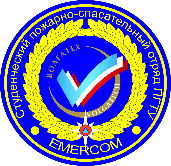 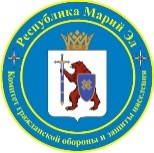 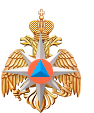 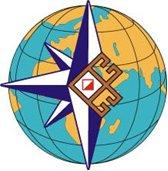 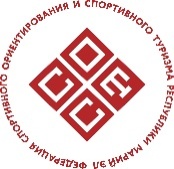 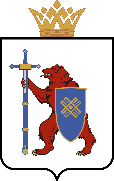 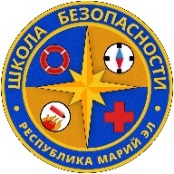 IV СЛЕТ МОБИЛЬНЫХ ОТРЯДОВ РЕГИОНАЛЬНОГО ОТДЕЛЕНИЯ 
ВСЕРОССИЙСКОГО ДЕТСКО-ЮНОШЕСКОГО ОБЩЕСТВЕННОГО ДВИЖЕНИЯ «ШКОЛА БЕЗОПАСНОСТИ» РЕСПУБЛИКИ МАРИЙ ЭЛ13 – 15 октября 2023 г.         	                                                                                                               ПГТ КилемарыАнкета мобильного отрядаРайонМесто расположения (село, деревня, городОбразовательное учреждениеНазвание мобильного отрядаОсновные достиженияОтличительные чертыРуководитель отряда